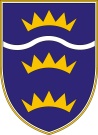 občina         prevaljeOBČINA PREVALJETrg 2a, 2391 Prevaljetel. (02) 824 61 00, telefax (02) 824 61 24elektronska pošta: obcina@prevalje.siŠtevilka:  3503-0002/2022Datum:    9. 2. 2024 Priloga:Usklajen predlog občinskega podrobnega prostorskega načrta za območji PR39 ZP in PR99 CU – Park jezero Prevalje Predlog Odloka o občinskem podrobnem prostorskem načrtu za območji PR39 ZP in PR99 CU – Park jezero PrevaljePredlagatelj:Župan Občine PrevaljeNaslov:OBČINSKI PODROBNI PROSTORSKI NAČRT ZA območji pr39 zP in pr99 cu – park jezero prevalje – ID 3046 (v nadaljevanju: OPPN)Pravna podlaga:  Zakon o urejanju prostora (Uradni list RS, št. 61/17, 199/2021 in 20/22 – odl. US, v nadaljevanju: ZUreP-2)Zakon o urejanju prostora (Uradni list RS, št. 199/21, 18/23 – ZDU-1O, 78/23 – ZUNPEOVE in 95/23 – ZIUOPZP, v nadaljevanju:  ZUreP-3,)Pravilnik o vsebini obliki in načinu priprave občinskega podrobnega prostorskega načrta (Uradni list RS, št. 99/07, 61/17 – ZUreP-2 in 199/21 – ZUreP-3)Odlok o občinskem prostorskem načrtu Občine Prevalje (Ur. glasilo slovenskih občin št. 36/2015, 71/2015, 4/2021)Faza sprejemanja:  Predlog odloka – prva obravnavaPredpis, ki se spreminja:  /Finančne posledice:  /Na seji sodeluje:Sanja GODEC, univ.dipl.inž.arh. Obrazložitev:Občina Prevalje je v letu 2015 sprejela Odlok o prostorskem načrtu Občine Prevalje (Uradno glasilo slovenskih občin, št. 36/2015, 71/2015, 4/2021). V skladu  s navedenim prostorskim aktom  je za navedeni enoti urejanja prostora PR39 ZP in PR99  CU predvidena izdelava občinskega podrobnega prostorskega načrta.Usmeritve za izdelavo OPPN so določene v 130. členu OPN Občine Prevalje. Na območju je načrtovana kompleksna in celovita ureditev novega centra mesta (nov genius loci mesta) – PR39 ZP – območje javnih zelenih površin. Območje je sestavljeno iz različnih namenskih rab, ki se med seboj dopolnjujejo – območje centralnih dejavnosti. Območje PR99 CU se namenja programu centralnih dejavnosti.Na območju je predvidena ureditev javnih zelenih parkovnih površin s spremljajočimi objekti in gradnja večnamenskega objekta za centralne dejavnosti, zunanjo ureditev ter priključevanje na prometno in komunalno, energetsko in ostalo infrastrukturo. Območje  OPPN se nahaja na centralnem delu naselja Prevalje.Obravnavano območje obsega zemljišča parc. št. 132/4, 132/5, 133/2, 133/7, 133/13, 133/14, 133/15, 134/1, 134/5, 134/16, 134/24, 136/54 (del), 136/55 (del), 136/57 (del), 137/23, 137/41, 138/5 (del), 139/1, vse k.o. 884 Farna vas, v skupni izmeri cca 3,58 ha. V času izdelave OPPN je bila zemljiška parcela 133/8 k.o. 884 Farna vas s parcelacijo ukinjena in so nastale nove zemljiške parcele št. 133/13, 133/14 in 133/15, vse k.o. 884 Farna vas.Izven območja urejanja so predvideni posegi v zvezi s priključevanjem območja na gospodarsko javno infrastrukturo in grajeno javno dobro.Za navedeni prostorski akt je Občina Prevalje sprejela sklep o začetku priprave občinskega prostorskega načrta za območji PR39 ZP in PR99 CU – Park jezero Prevalje (Uradno glasilo slovenskih občin št. 23/2022) in sicer v času veljave ZUreP-2. Skladno s 3. odstavkom 298. člena ZUreP-3 se postopki priprave prostorskih aktov, ki so začeti na podlagi ZUreP-2, končajo po dosedanjih predpisih.V skladu s sprejetim programom priprave OPPN so bile pridobljene smernice za načrtovanje, pristojnih nosilcev urejanja prostora, ki so bile  upoštevane pri pripravi dopolnjenega osnutka prostorskega akta.Ministrstvo za  okolje in prostor, ki je pristojno za varstva okolja, je na podlagi 119. člena Zakona o urejanju prostora (ZUreP-2) z odločbo št. 35409-475/2022-2550-7 z dne 17.11.2022 sporočilo pripravljavcu, da za pripravo OPPN ni potrebno izvesti celovito presojo vplivov na okolje.Dopolnjen osnutek OPPN je bil javno razgrnjen v času od  1. 12. 2023 do vključno 31. 12. 2023, javna obravnava pa je potekala dne 6. 12. 2023 v prostorih Občine Prevalje. V času javne razgrnitve ni bilo podanih pripomb na razgrnjen dopolnjen osnutek prostorskega akta. Predlog občinskega podrobnega prostorskega načrta je bil posredovan nosilcem urejanja prostora, ki so posredovali pozitivna mnenja na le tega. V skladu s 115. in  119. členom ZUreP-2  Občina  Prevalje posreduje občinskemu svetu usklajen predlog občinskega podrobnega prostorskega načrta v sprejem.Občinski podrobni prostorski načrt sprejme občinski svet z odlokom in ga objavi v uradnem glasilu in na svojih spletnih straneh ter pošlje pristojnem ministrstvu, da ga objavi v prostorsko informacijskem sistemu.Predlog sklepa za Odbora za komunalne zadeve in varstvo okolja:Odbor za komunalne zadeve in varstvo okolja Občine Prevalje se je seznanil z občinskim podrobnim prostorskim načrtom za območji PR39 ZP in PR99 CU – Park jezero Prevalje (usklajen predlog) ter predlogom Odloka o občinskim podrobnim prostorskim načrtom za območji PR39 ZP in PR99 CU – Park jezero Prevalje, v prvi obravnavi ter ju sprejema in predlaga Občinskemu svetu v obravnavo in sprejem.Predlog sklepa za Občinski svet:  Občinski svet Občine Prevalje se je seznanil z občinskim podrobnim prostorskim načrtom za območji PR39 ZP in PR99 CU – Park jezero Prevalje (usklajen predlog) ter predlogom Odloka o občinskem podrobnem prostorskem načrtu za območji PR39 ZP in PR99 CU – Park jezero Prevalje, v prvi obravnavi ter ju potrjuje.Župan Občine Prevaljedr. Matija TASIČ, l.r.